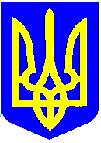 НОВОУШИЦЬКА СЕЛИЩНА РАДАВИКОНАВЧИЙ КОМІТЕТРІШЕННЯ
Про внесення змін до рішення виконавчого комітетуНовоушицької  селищної ради  від 28 березня  2022р. № 462Керуючись статтею  11, п.3 частини четвертої статті 42,статтями 51-53, частиною шостою статті 59 Закону України «Про місцеве самоврядування в Україні», відповідно до Закону України «Про соціальні послуги», Порядку регулювання тарифів на соціальні послуги, затвердженого постановою КМ від 01.06.2020р. № 428, виконком селищної ради  вирішив:1. Внести зміни, доповнивши пунктами 134,135 ,  додаток  до  рішення виконавчого комітету Новоушицької  селищної ради  від 28 березня  2022р. № 462 «Про затвердження видів і вартості платних соціальних послуг, які надаватимуться  комунальною установою «Центр надання соціальних послуг»  Новоушицької селищної ради у 2022 році»,  у новій редакції (додаються)Селищний голова					Анатолій ОЛІЙНИКДодаток до рішення виконавчого комітету Новоушицької селищної ради29.12.2022 № 678ЗВЕДЕНА ВІДОМІСТЬвидів та вартості послуг, які надаються КУ «Центр надання соціальних послуг»на території  Новоушицької територіальної громади в 2022р.Керуючий справами
(секретар) виконавчого комітету                               Валерій ЗВАРИЧУК29.12.2022Нова Ушиця№678№ п/пВИДИ   ПОСЛУГВартість134Прання білизни (повна загрузка) без сушки70,00135Сушка білизни (повна загрузка сушильної машини )26,00